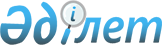 Қазақстан Республикасы Үкіметінің "Қазақстан Республикасы Еңбек және халықты әлеуметтiк қорғау министрлiгінiң кейбiр мәселелерi" туралы 2004 жылғы 29 қазандағы № 1132 және "Азаматтық қызметшілерге, мемлекеттік бюджет қаражаты есебінен ұсталатын ұйымдардың қызметкерлеріне, қазыналық кәсіпорындардың қызметкерлеріне еңбекақы төлеу жүйесі туралы" 2007 жылғы 29 желтоқсандағы № 1400 қаулыларына өзгерістер мен толықтырулар енгізу туралы
					
			Күшін жойған
			
			
		
					Қазақстан Республикасы Үкіметінің 2012 жылғы 17 қыркүйектегі № 1209 Қаулысы. Күші жойылды - Қазақстан Республикасы Үкіметінің 2015 жылғы 31 желтоқсандағы № 1193 қаулысымен      Ескерту. Күші жойылды - ҚР Үкіметінің 31.12.2015 № 1193 қаулысымен (01.01.2016 бастап қолданысқа енгізіледі).      БАСПАСӨЗ РЕЛИЗІ      Қазақстан Республикасының Үкіметі ҚАУЛЫ ЕТЕДІ:



      1. Қазақстан Республикасы Үкіметінің кейбiр шешімдеріне мынадай өзгерістер мен толықтырулар енгізілсін:



      1) күші жойылды - ҚР Үкіметінің 23.09.2014 № 1005 қаулысымен;



      2) «Азаматтық қызметшілерге, мемлекеттік бюджет қаражаты есебінен ұсталатын ұйымдардың қызметкерлеріне, қазыналық кәсіпорындардың қызметкерлеріне еңбекақы төлеу жүйесі туралы» Қазақстан Республикасы Үкіметінің 2007 жылғы 29 желтоқсандағы № 1400 қаулысында (Қазақстан Республикасының ПҮАЖ-ы, 2007 ж., № 51, 648-құжат):



      4-тармақ мынадай мазмұндағы 6) тармақшамен толықтырылсын:



      «6) мемлекеттік мекемелер мен қазыналық кәсіпорындардың қызмет салаларының барлығына ортақ мамандарының жекелеген лауазымдарының біліктілік сипаттамаларын еңбек жөніндегі уәкілетті орган бекітеді деп белгіленсін.»;



      көрсетілген қаулының 1-қосымшасында:



      «G-7» санатында:



      жетінші абзац мынадай редакцияда жазылсын:



      «Оқытушы: ЖОО, техникалық және кәсіптік, орта білімнен кейінгі білім беру оқу орны»;



      «G-10» санаты мынадай редакцияда жазылсын:

      «G-10



      Бiлiктiлiгi жоғары деңгейлi маман: агроном, агрохимик, аккомпаниатор, актер, әртiс, археограф, мұрағатшы, сәулетшi, карантиндiк зертхананың бактериологы, балетмейстер, библиограф, кiтапханашы, биолог, биохимик, бухгалтер, карантиндiк зертхананың вирусологы, мал дәрiгерi, жетекшi, тәрбиешi, гельминтолог, геодезист, герболог, гидрогеолог, гидротехник, дирижер, авиация және автомобиль тасымалдары диспетчерi, дыбыс режиссерi, зоолог, зоотехник, барлық мамандықтағы инженер, инспектор, нұсқаушы, өнертанушы, ихтиолог, ихтопатолог, капитан, кинорежиссер, командир, конструктор, әлеуметтiк жұмыс жөнiндегi консультант, концертмейстер, тiлшi, мәдени ұйымдастырушы, зертханашы, орманшы, ұшқыш-бақылаушы, логопед, мастер, медициналық бике, менеджер, әдiстемешi, механик, миколог, микробиолог, музыкалық жетекшi, музыкатанушы, қоюшы-оператор, аңшы шаруашылығының маманы, палеограф, паразитолог, аудармашы, режиссердiң көмекшiсi, провизор (фармацевт), продюсер, жұмыс өндiрушi (прораб), психолог, радиолог, редактор, режиссер, қоюшы-режиссер, репетитор, референт, балық өсiрушi, селекционер, серолог, солист, әлеуметтанушы, күтiм жөнiндегi әлеуметтiк қызметкер, әлеуметтік педагог, құтқарушы, әлеуметтiк жұмыс жөнiндегi маман, әскери есепке алу және броньдау жөнiндегi маман, жұмыспен қамту орталығының маманы, зейнетақы мен жәрдемақыны төлеу жөніндегі маман, зерттеушi-тағылымдамашы, статистик, технолог, ветеринариялық зертхананың токсикологы, жаттықтырушы, химик-талдаушы, хореограф, хормейстер, мұражай қорын сақтаушы, барлық атаудағы суретшiлер, суретшi-конструктор (дизайнер), фитопатолог, штурман, эколог, экономист, экскурсовод, электроншы, карантиндiк зертхананың энтомологы, эпидемиолог, эпизоотолог, заңгер консультант.



      Бiлiктiлiгi орташа деңгейдегi аға маман: акушерка, тәрбиешi, емдәм бикесi, тiс дәрiгерi, тiс технигi, мастер, медициналық бике, медициналық статистик, медициналық зертханашы, денсаулық сақтау менеджерi, рентген зертханашысы, мамандандырылған медициналық бике, әлеуметтiк жұмыс жөнiндегi маман, фармацевт, фельдшер (-зертханашы).»;



      «G-13» санатында:



      бірінші бөлік мынадай редакцияда жазылсын:



      «Бiлiктiлiгi орташа деңгейдегi маман: агроном, аккомпаниатор, әртiс, мұрағатшы, сәулетшi, маманның ассистентi (көмекшiсi), режиссердiң ассистентi, балетмейстер, библиограф, кiтапханашы, бухгалтер, ветеринарлық фельдшер, жетекшi, геодезист, дирижер, авиация және автомобиль тасымалдары диспетчерi, зоотехник, барлық мамандықтағы инженер, инспектор, нұсқаушы, капитан, командир, концертмейстер, корректор, тiлшi, мәдени ұйымдастырушы, зертханашы, орманшы, мастер, менеджер, әдiстемешi, механик, музыкалық жетекшi, музыкатанушы, кино-бейнепроекциялық аппаратура басқару пультiнiң операторы, оптикометрист, аудармашы, режиссердiң көмекшiсi, бағдарламашы, жұмыс өндiрушi (прораб), жобалаушы, редактор, репетитор, үйiрме жетекшiсi, күтiм жөнiндегi әлеуметтiк қызметкер, әскери есепке алу және броньдау жөнiндегi маман, жұмыспен қамту орталығының маманы, зейнетақы мен жәрдемақыны төлеу жөніндегі маман, статистик, барлық атаудағы техниктер, технолог, жаттықтырушы, хореограф, мұражай қорын сақтаушы, барлық атаудағы суретшiлер, суретшi-конструктор (дизайнер), шкипер, штурман, экономист, экскурсовод, электроншы, энергетик, заңгер консультант.»;

      Ескерту. 1-тармаққа өзгеріс енгізілді - ҚР Үкіметінің 23.09.2014 № 1005 қаулысымен.



      2. Осы қаулы қол қойылған күнінен бастап қолданысқа енгізіледі.      Қазақстан Республикасының

      Премьер-Министрі                                 К. Мәсімов
					© 2012. Қазақстан Республикасы Әділет министрлігінің «Қазақстан Республикасының Заңнама және құқықтық ақпарат институты» ШЖҚ РМК
				